






Expression of Interest form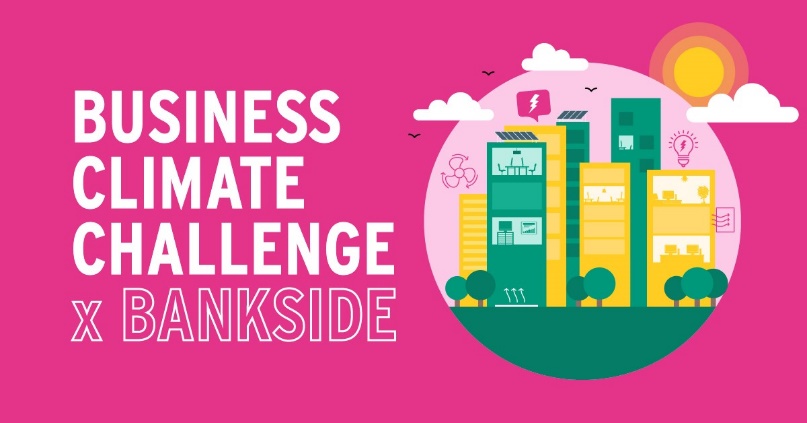 Business Details 

Building Details Do you have access to your energy data?   Yes   No   UnsureWhy is your business interested in participating in this Business Climate Challenge now? (tick all that apply)  Potential cost savings  Improving the quality of services in the building  Reducing energy usage  Enhanced property value  Environmental goals of the business  Other reasons: [Please type]
Has your business made any formal environmental commitments?  Emission reduction commitments Environmental pledges (Race to Zero, other).   Climate Change StrategyOther commitments: [Please type] 
Please return this form to the Better Bankside contacts below by Friday 12 March 2021:
Amandeep Kellay ak@betterbankside.co.uk
Josephine Clarke jc@betterbankside.co.uk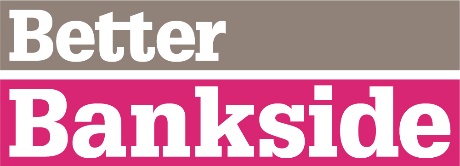 Business name SectorRegistered Charity  Yes                      NoNumber of employeesDoes your business own or lease your buildingOwn                     Lease                 OtherAre you able to nominate a decision maker who can approve changes to or investments in the building?  Yes                      NoBuilding addressApprox size (gross internal area) Sq.MNumber of workspacesIf leasing your building, please specify: 
- Lease duration
- Lease type How long has your business been in this building? How long does your business plan to be in this building? Occupancy model (single or multiple)Does your building, or the part of the building you occupy have a building management system (BMS)  Yes    No    Unsure            Have any energy improvement or retrofit works been completed on your building?    Yes    No    Unsure            Year: 	Have you completed any energy improvements or retrofit works on your building?Building type (i.e. office space, industrial, retail, hospitality, mixed use, other) 